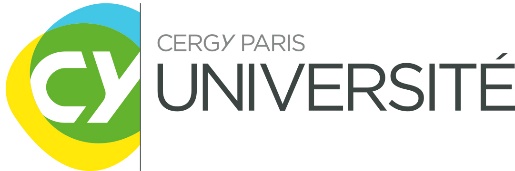 FICHE DESCRIPTIVE : UNITÉ D’ENSEIGNEMENT LIBRE SEMESTRES PAIRS(sous réserve d’ouverture par l’enseignant responsable de l’UE en amont de chaque semestre)INTITULÉ DE L’UE LIBRE : INFO PRATIQUES SUR LE COURS PUBLIC VISÉDESCRIPTIF ModalitÉs de contrÔle des connaissances* Indiquer dans la colonne « commentaire(s) » : la nature de l’examen et sa durée ; s’il s’agit d’un écrit, d’un oral ; le temps de préparation et le temps de passage ; si le contrôle continu comprend un examen finalValidation de la FICHE par le directeur de composante ou LE chef de service/directeur de la direction :Prénom, nom : Bruno FIORIODate : 30/11/2023Signature :Par cet accord écrit, la composante ou le service/direction s’engage à ce que le gestionnaire indiqué sur la fiche effectue :la vérification et le suivi des inscriptions pédagogiques sur Apogéela saisie des notes sur Apogéela gestion et le paiement des heures d’enseignementContact administratif :NOM : UFR/Institut, Départ., Service : Adresse électronique : Gestionnaire pédagogique :NOM : UFR/Institut, Département, Service : Adresse électronique : Jour du cours  ….: Nombre de cours par semestre : Horaire du début du cours : Horaire de fin du cours : Date du premier cours : jeudi 25 janvier 2024Date du dernier cours : jeudi 26/4Modalités d’enseignement :   Si présentiel, lieu du cours : Modalités d’enseignement :   Si présentiel, lieu du cours : UE ouverte aux étudiants de toute licence - parcours de licence concerné(s) : Oui Non - Précisez : Année(s) de licence et semestre(s) concerné(s)L1 : S2  	Nombre d’étudiants :  UE ouverte aux étudiants de toute licence - parcours de licence concerné(s) : Oui Non - Précisez : L2 : S4   	Nombre d’étudiants :  Prérequis : Non (aucun prérequis n’est nécessaire) Oui - Précisez les prérequis nécessaires : Prérequis : Non (aucun prérequis n’est nécessaire) Oui - Précisez les prérequis nécessaires : Total S2+S4 = Thématique du cours (cochez une seule case) :      Internationalisation et interculturalité                                                                                          Ouverture culturelle, sportive et engagements                                                                                          Transitions écologique et sociétaleObjectifs du cours :Développer un regard critique / réflexif sur le monde actuelComprendre ce que sont les limites planétaires, l’origine de ce concept et ses implications, ce qu’est la biodiversité, le concept de « Nature » et de modernité, les impacts économiques sur l’environnement et l’impact du changement climatique sur les inégalités S’emparer de ces sujets, se mettre en action autour d’un projet pour esquisser des solutionsApprendre à travailler en équipe de façon autonomeContenu de la formation :Comment les activités humaines perturbent le système Terre ? Comment notre rapport à ce que nous nommons « la Nature » conditionne notre système socio-économique actuel ? Comment imaginer d’autres modèles de société ? Cette UE libre propose une approche croisée interdisciplinaire permettant d’offrir un contenu plus riche et original aux étudiants. Dans cette UE libre TEDS, nous reviendrons dans un cycle de 6 conférences sur les notions de limites planétaires, de l’impact anthropique provoquant en moins de 200 ans un changement climatique et un effondrement de la biodiversité. Ce constat posé, l’UE libre vous propose de questionner notre modernité et de repenser notre manière de faire société, à travers les prismes complémentaires de l’économie, des inégalités (socio-économiques, de genre, etc.), de la géographie, de l’histoire et de la littérature notamment. En parallèle aux conférences, les étudiant.es travailleront sur leur projet en ateliers (3 séances) par groupes interdisciplinaires. Chaque groupe déterminera son sujet, en lien avec les thématiques abordées lors des conférences. La forme du rendu ? Place à la créativité ! La forme est libre. Plus elle sera originale et étonnante, mieux ce sera. Modalités d’évaluationà cocherCommentaire(s)*Examen écrit terminalExamen oral terminalContrôle continuContrôle continu intégralRapport de projetMémoireSoutenance oraleAutres (préciser) : Evaluation terminale qui peut prendre la forme d’une soutenance classique, mais aussi d’une vidéo, film, podcast, affiche, etc. 